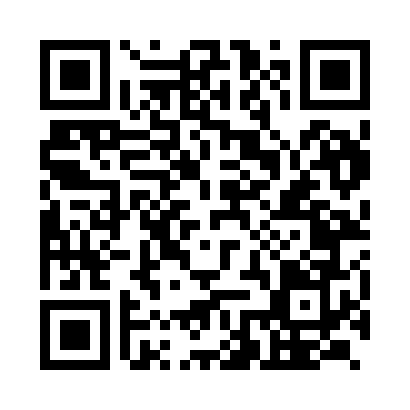 Prayer times for Pathankot, Punjab, IndiaMon 1 Jul 2024 - Wed 31 Jul 2024High Latitude Method: One Seventh RulePrayer Calculation Method: University of Islamic SciencesAsar Calculation Method: HanafiPrayer times provided by https://www.salahtimes.comDateDayFajrSunriseDhuhrAsrMaghribIsha1Mon4:015:2412:315:297:389:022Tue4:015:2512:325:297:389:023Wed4:015:2512:325:297:389:024Thu4:025:2612:325:297:389:025Fri4:025:2612:325:297:389:026Sat4:035:2712:325:297:389:027Sun4:035:2712:325:297:389:028Mon4:035:2812:335:297:379:029Tue4:045:2812:335:297:379:0210Wed4:045:2912:335:297:379:0111Thu4:055:2912:335:297:379:0112Fri4:055:3012:335:297:369:0113Sat4:055:3012:335:297:369:0114Sun4:065:3112:335:297:369:0115Mon4:065:3212:335:297:359:0016Tue4:075:3212:345:287:359:0017Wed4:075:3312:345:287:349:0018Thu4:085:3312:345:287:348:5919Fri4:085:3412:345:287:338:5920Sat4:095:3512:345:287:338:5921Sun4:095:3512:345:277:328:5822Mon4:105:3612:345:277:328:5823Tue4:105:3712:345:277:318:5824Wed4:105:3712:345:277:308:5725Thu4:115:3812:345:267:308:5726Fri4:115:3812:345:267:298:5627Sat4:125:3912:345:267:298:5628Sun4:125:4012:345:257:288:5529Mon4:135:4012:345:257:278:5530Tue4:135:4112:345:257:268:5431Wed4:145:4212:345:247:268:54